                                             “Lead the change”                    IIWP Bina VyasMånadsbrev nr 11, maj 2021 IW-året 2020–2021Kallelse:                          Äntligen blir det ett månadsmöte! Den 10 maj klockan 13.00 på NP Bistro, Norra Promenaden. Vi börjar med lunch klockan 13.00 där vi sitter ute om vädret tillåter. Annars dukas det coronasäkert inomhus. En fiskrätt med bordsvatten samt kaffe med något litet till ingår för 150 kronor. Anmälan:                        ALLA som önskare deltaga anmäler detta till någon av våra klubbmästare, Kristina kinna42@telia.com  eller Monika        wemrells@gmail.com senast den 3 maj och betalar samtidigt in 150   kronor till bankgiro 5021 – 1317 eller SWISH-konto 123 228 45 94Program:                         Efter lunchen följer en guidad kyrkogårdsvandring med Staffan Björnberg.                                          Våra ”ut och gå träffar” fortsätter varje måndag kl. 14:00. Vi utgår från Anna Lindhs Plats och promenerar sedan i mindre grupper med olika hastigheter. Nu när det börjar bli bättre väder kan vi förhoppningsvis börja ta med oss egen fika att njuta av.Ny adress:                       Kristina Johansson får ny adress i maj:  Österleden 17 b, 271 42 YstadSkattmästaren:               Innehållet i klubbkassan var den 19 april  14,065:04 kronor. Sommarträff:                 Vår sommarträff planeras till måndagen 5 juli. Mer information följer IIW:                                   Ingelög Wyndhamns rapport från det virtuella konventionmötet finns nu att läsa på hemsidan. Du kan också klicka på länken nedan.  https://medlem.innerwheel.se/Documents/18136/kort-rapport-fran-det-virtuella-convention-motet-17m-bild3b.pdfmotet-17m-bild3b.pdf Ursula Hellberg,                   NU KOMMER VÅREN!  TREVLIG VALBORG OCH FÖRSTA MAJ!vice sekreterare 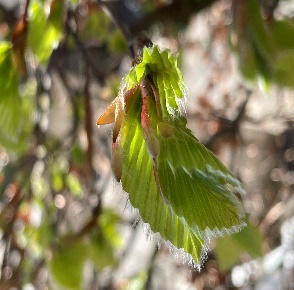 